РЕЦЕНЗИЯна выпускную квалификационную работу обучающегося СПбГУКокачева Виктора Алексеевича по теме «Рекомендательные системы в контексте технологий больших данных»Выпускная квалификационная работа Кокачева В.А посвящена одной из самых актуальных проблем настоящего времени: получению релевантной информации из сети. Непрерывно увеличивающиеся объемы данных, в том числе информационного «мусора», значительно затрудняют поиск интересующей информации, и наиболее успешные рекомендательные системы используют передовые достижения науки и техники для эффективного решения поставленных задач.В работе приводится подробное описание и анализ алгоритмов рекомендательных систем, а также производится практическая оценка эффективности различных алгоритмов на основе определенного объема тестовых данных.К сожалению, осталось не до конца раскрыто влияние «больших данных» на рассмотренные алгоритмы. Представляет большой практический интерес вопрос производительности рекомендательных систем, построенных на различных алгоритмах, в контексте обработки этими системами огромных объемов данных в режиме реального времени, однако данная аналитическая работа выходит за рамки выпускной квалификационной работы.Стоит отметить, что Виктором была проделана большая аналитическая работа, а так же работа по сбору и подготовке тестовых данных и разработке программного инструментария, что свидетельствет об основательности подхода к выполнению выпускной квалификационной работы.Считаю, что несмотря на имеющиеся недочеты, выпускная квалификационная работа Кокачева В.А «Рекомендательные системы в контексте технологий больших данных» заслуживает оценки «отлично».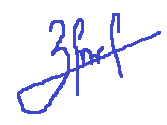 .«_01_»_июня_____ 2018  г.          __________________                 __Звездин А.А.__                                                           Подпись                                                       ФИО